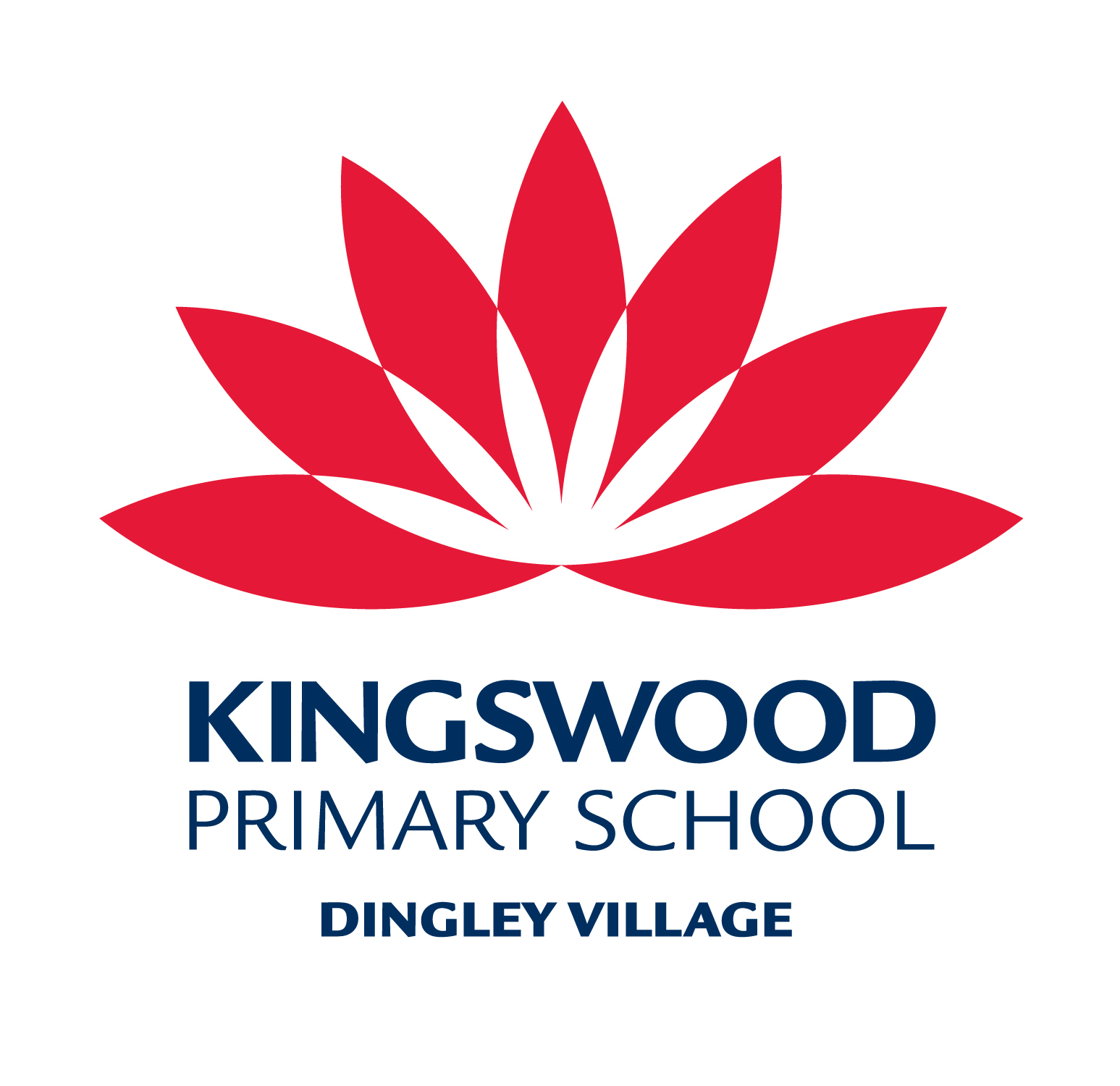 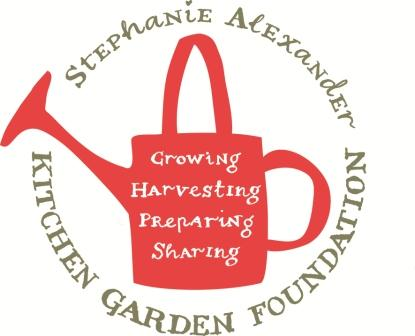 Zucchini SoupSeason: Summer/autumnType: soupDifficulty: EasyServes: 40 tastesFresh from the garden: zucchiniSource: adapted from cookery the Australian WayWhat to do:Wash and chop all vegetables.Heat oil in stock pot, add vegetables and sauté for 5 minutes.Remove from heat and stir in flour.Add pepper and stock, cook till tender (approx. 20 minutes)Puree soup with stick blender, return to pan and add milk, reheat without boiling.Serve.Equipment:Chopping boardChef’s KnifeMeasuring spoonsMeasuring jugLarge stock PotStick BlenderSoup ladelIngredients:1 kg zucchini250 g celery2 onions1 tbs olive oil2 tbs corn flour2 litres vegetable stock1 cup milk or soy milksalt and pepper